CURRICULUM VITAE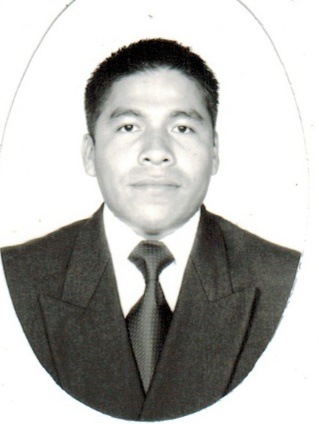 1.  DATOS GENERALES1.1. DATOS PERSONALES:NOMBRE: Alberto Hernández De la Cruz. 2. TRAYECTORIA ACADEMICA:2.1. MAESTRÍA 2018-Certificado de Terminación.Maestría en Educación. Universidad Cristóbal Colon.2.2 LICENCIATURA1999- 2003. Titulo en la Licenciatura en Administración Financiera. En el Instituto Tecnológico y de Estudios Superiores de Occidente, A.C. (ITESO).Periférico Sur Manuel Gómez Morín 8585, Tlaquepaque, Jalisco.2.2. OTROS CURSOS:Curso de Implantación y Seguimiento del Control Interno.Capacitador: Instituto de Microfinanzas.León, Guanajuato. Noviembre 2003.Taller Bases de aprobación de Crédito.Capacitador: Red de Servicios Empresariales, S.C.Guadalajara, Jalisco. Julio de 2004.Taller de Seguimiento de Cartera.Capacitador: Programas de Capacitación Internacional, S.C.Guadalajara, Jalisco. Julio de 2004.Taller de CobranzasMéxico, D.F.Septiembre 2004.Tercer Encuentro Nacional de Microfinanzas.Coordinador PRONAFIM.Monterrey, Nuevo León.Septiembre 2004.Diplomado en Diseño Evaluación y Puesta en Marcha de Empresas Rurales.Impartido por: INCA Rural-Accedde- Iteso.Guadalajara, Jalisco. Junio – Octubre 2004.Maestría en Prestación de servicios profesionales en el sector Rural.Impartido por: Colegio de Postgraduados y PLANE.Guadalajara, Jalisco. 2005.4  de 5 Diplomados.Taller de Formación en Cultura FinancieraImpartido por Tecnológico de MonterreyZapopan, Jalisco; Diciembre de 2013.Liderazgo para la Efectividad OrganizacionalImpartido por Aster Education CenterZapopan, Jalisco; Noviembre de 2016.Proceso de Transferencia del Modelo EmprendedorImpartido por la Subsecretaría de Educación Media SuperiorDiciembre de 2017.3. CONOCIMIENTOS Y HABILIDADES TECNICAS. 3.1. SOFTWAREProcesadores de Texto: Microsoft Word, Hoja de Notas.Hojas de Calculo: Excel.Bases de datos: Optimus.Internet Explorer.Presentaciones en Power Point.Manejo de Proyectores.4. EXPERIENCIA LABORAL 1998. INEA Veracruz, Asesor en la educación de los Adultos. Chicontepec, Veracruz. Enero 1998- Junio de 1999.1999. “Vivero el Verde” Encargado de sucursal. Realizando tareas de operación de la empresa, manejo de personal y administración de los recursos.  Guadalajara, Jalisco. Agosto 1999- Diciembre 2002.2003. “ACCEDDE, A.C” Coordinación de la línea de Crédito PRONAFIM. Realizando tareas de planeación, Promoción, Evaluación, análisis de crédito, Control y Seguimiento; Recuperación de cartera. Cobranza en general. Marzo 2003- Octubre 2004.2004. “Centro de Articulación para la Integración y Desarrollo, A.C”. Coordinador de una Agencia de Desarrollo Local en la Costa Norte del Estado de Jalisco. Desarrollando actividades de coordinación de proyectos, acompañamiento a los productores, asesoría y capacitación organizativa y de planeación.Octubre 2004- Julio del 2005. 2005-2006. “PLANEACIÓN PARA LA EVALUACIÓN Y EL DESARROLLO”Coordinador de proyectos productivos en la Costa Norte de Jalisco, y desarrollo de proyectos agropecuarios en la misma zona.Enero 2005- Diciembre de 2006.2007. “H. Ayuntamiento de Cabo CorrientesDirector de Promoción Económica.Departamentos a Cargo: Fomento Agropecuario, Ecología, Turismo y Desarrollo Rural.Enero 2007-Diciembre de 2009.2010. “H. Ayuntamiento de Cabo Corrientes.Director de Desarrollo Social.Enero 2010-Septiembre de 2012.2012. “H. Ayuntamiento de Cabo Corrientes.Jefe de Promoción EconómicaOctubre 2012-2015.2016. “Colegio de Bachilleres del Estado de Jalisco”Responsable de Centro Emsad 57, Villa del Mar.Febrero 2016-Enero 2019.2019-2021-“Ayuntamiento de Cabo Corrientes”Subdirector de Participación Ciudadana y Desarrollo Social.Marzo 2019-Septiembre 2021.5. PROYECCIÓN PROFESIONAL:Áreas de Interés laboral: Financiera, Coordinación, Planeación y análisis Estratégica.La razón básica del interés sobre estas áreas esta basada en los conocimientos adquiridos en la licenciatura en Administración Financiera y poder desarrollarlos en el ámbito laboral, poder apoyar a los grupos de trabajo en planeación financiera y estructuras de desarrollo empresarial.De acuerdo a las demandas de formación de acuerdo a las nuevas labores en el sistema educativo, he optado por prepararme a través del cursamiento de una maestría en educación, que vendrá a reforzar la labor y sobre todo mejorar la aplicación del conocimiento para mejorar el nivel académico del centro educativo. 6. PROYECCIÓN PERSONAL.Durante estos años de servicio en el sector publico en las diferentes áreas que he ocupado, es gratificante el poder servir y ayudar a la gente que lo requiere y saber que puede ser útil o ser el medio para que esa persona vulnerable en condiciones socioeconómicas pueda tener alguna oportunidad hacia su necesidad. Es por ello que el lado humano se ha podido desarrollar y al igual los valores adquiridos durante la vida y la formación desde la universidad han sido factores para decir; si puedo ayudar, ahí estaré. 7. OTROS DATOS:Licencia para Conducir.7.2 CERTIFICACIONES.FIRA ( Consultor en agro negocios JR). VencidoFINANCIERA RURAL (Diseño, evaluación y seguimiento de Planes de Negocio a empresas rurales e Instituciones Financieras Rurales. VigenteEl Tuito, Cabo Corrientes, Jalisco; a 05 de Octubre de 2021.ATENTAMENTE.L.A.F. Alberto Hernández De la Cruz.